IEEE Day - Event ReportMUSE OVER BOTSThe event “MUSE OVER BOTS” was conducted by ACROM-RAS on 10th October 2020, to commemorate the 11th Annual IEEE Day. There was a total of 12 participants who took part from 2nd and 3rd year of Engineering. Giving a digital being a sort of a personality is a great trick for humour in any story in the digital age and therefore, ACROM-RAS came up with this event. The event created a platform for the participants to showcase their creative writing skills and muse over the three-given robot-themed prompts to create a futuristic story using their imagination while also including the fun-robotic element.The prompts for the event were as follows,1)	A secret robot society came up with a diabolical plan to destroy the Sun thus destroying the whole Solar System, and you are any one of your favourite Marvel-DC character or you can be yourself, narrate a story on how you want to save the Solar System. 2)	The year is 2450, and the world is divided. One side is for robots, the other is for humans. You were one of the unfortunate humans born on the robot side, kept alive as a slave. How will you fight technology with technology and save your kind?3)	If Iron Man existed, what would he do to save the world from COVID?The entries were evaluated by our mentor, Mr. Nippun Kumaar A. A. The participants surely did not fail to impress us with their creative and unique stories. Exciting prices worth 300/- to 500/- was awarded to the winner and 5 IEEE excellence points were awarded to all the participants.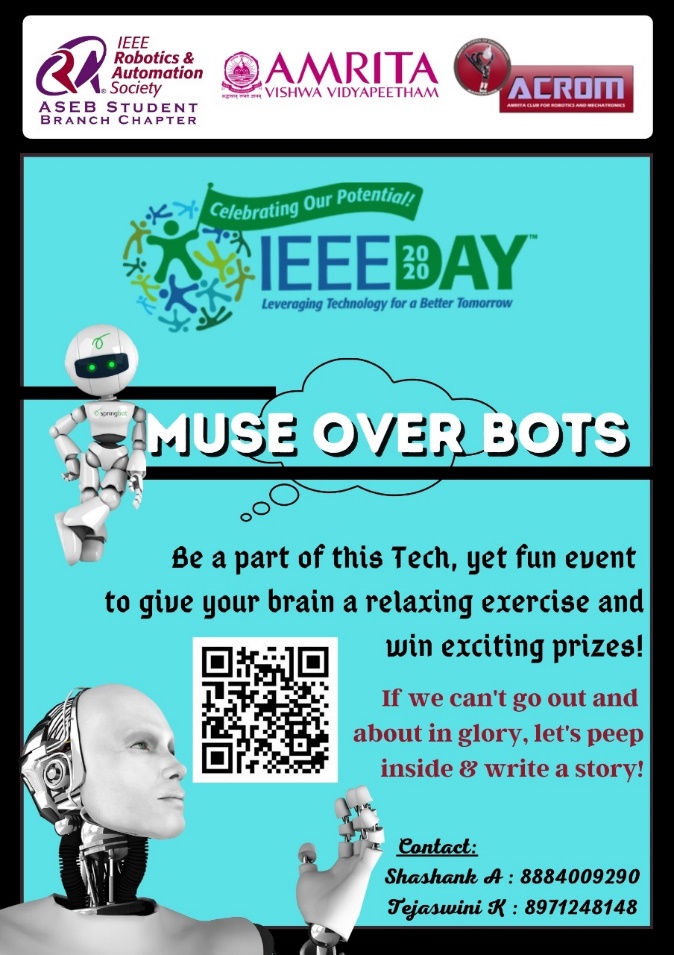 